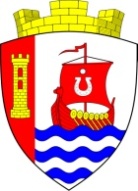 Муниципальное образованиеСвердловское городское поселениеВсеволожского муниципального районаЛенинградской областиАДМИНИСТРАЦИЯПОСТАНОВЛЕНИЕ«02» августа 2023 г.                                                                               № 654/01-03г.п. им. СвердловаО проведении культурно-массовых мероприятий «Творческие субботы» на территории муниципального образования «Свердловское городское поселение» Всеволожского муниципального района Ленинградской областиВ соответствии с Федеральным законом от 06.10.2003 № 131-ФЗ 
«Об общих принципах организации местного самоуправления в Российской Федерации», Уставом муниципального образования «Свердловское городское поселение» Всеволожского муниципального района Ленинградской области в целях организации досуга населения, духовного, эстетического и патриотического воспитания жителей муниципального образования «Свердловское городское поселение» Всеволожского муниципального района Ленинградской области, администрация муниципального образования «Свердловское городское поселение» Всеволожского муниципального района Ленинградской области (далее – Администрация) постановляет:Муниципальному казенному учреждению «Культурно-досуговый центр «Нева» провести культурно-массовые мероприятия «Творческие субботы» на территории муниципального образования «Свердловское городское поселение» Всеволожского муниципального района Ленинградской области (далее – культурно-массовые мероприятия) каждую субботу в период с 12.08.2023 по 23.09.2023 за исключением 02.09.2023.Директору 	муниципального казенного учреждения «Культурно-досуговый центр «Нева» Михайловой И.А.:Подготовить и утвердить план культурно-массовых мероприятий.Обеспечить информационную поддержку культурно-массовых мероприятий.Заместителю главы администрации по жилищно-коммунальному хозяйству и благоустройству Чижову А.Н.:Разработать и утвердить схему движения автотранспорта на территории муниципального образования «Свердловское городское поселение» Всеволожского муниципального района Ленинградской области в период проведения культурно-массовых мероприятий.Организовать уборку места проведения культурно-массовых мероприятий и прилегающей территории до и после проведения культурно-массовых мероприятий.Настоящее постановление подлежит официальному опубликованию на официальном сайте Администрации в сети Интернет.Настоящее постановление вступает в силу после его официального опубликования.Контроль за исполнением настоящего постановления возложить на заместителя главы администрации по социальным вопросам и организационной работе Рейхерт Ю.Ф.Глава администрации                                                                                В.И. Тулаев